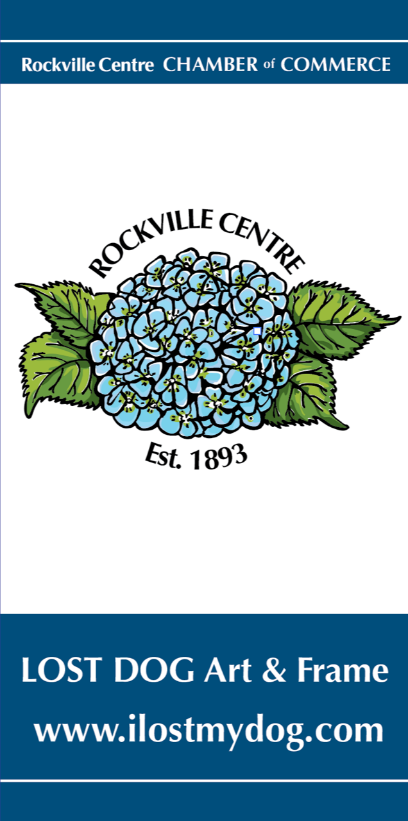 The Village of Rockville Centre is   pleased to announce a new initiative to beautify our business districts. We are creating banners to display our new Hydrangea Village Logo and we are offering sponsorship opportunities for each banner. Sponsorship pricing includes the making of the two-sided banner and two years display on a Village Light pole. All proceeds from the sponsorship of a banner will go to future beautification projects in our Village. The Sponsor’s name and one line of information will be placed at the bottom of the banner. Further information and an order form with payment instructions is attached. We look forward to beautifying our vibrant Village together!ORDER FORMBusiness/Organization Name _______________________________________Contact Information:Name______________________________________________Address_____________________________________Phone number______________     Email ________________________________Payment - $ 500 per banner= 2 years of displayPayPal or checks acceptedMake check payable to Rockville Centre Conservancy, mail to Village Hall at 1 CollegePlace RVC and include order form Attention: Lois Tinghitella. Check number ______________To pay by PayPal Search RVCConservancy.org to make payment there, email your order form to LTinghitella@RVCNY.US or mail printed copy to the address listed above	PayPal confirmation number ________________Number of banners_______________Your information as you want it to appear on the Banner:Business /Organization: ________________________________________Wording on bottom of banner (i.e., Phone number, Email, Address or Website):  Additional information:- Deadline for order is May 14th, 2021- This pricing is an introductory price; it is subject to change at time of renewal or next ordering opportunity- Banner will not be produced until payment has cleared. Final design will be emailed to you for approval.  Once approved, design and wording is final.- Placement requests are not guaranteed - Completed banners will be hung in mid to late June Comments/Requests - ____________________________________________________________________________________________________________________________________________________________